Personal Protective Equipment (PPE) Order FormCommunity Care ProvidersRequestor Details:PPE Request Details: Please allow 36 hours from order to delivery – excluding weekends and public holidaysPlease try to source PPE from your normal suppliers before requestingPlease e mail this completed form to ppeordering@bopdhb.govt.nzFor DHB use only:EOC Approved:Oracle Entry Completed by: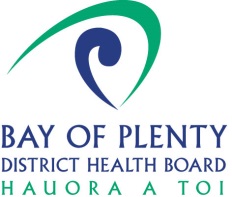 Organisation Name:Contact Name:Contact Cellphone:Delivery Address:DHB CodeDescriptionStandard QtyQty Required253766Masks – surgical (patients/staff) BX 50301325Masks – surgical (staff)BX 50289627Masks – N95BX 50Goggles/Visors: Please ensure you are washing and recycling current goggles and visorsGoggles/Visors: Please ensure you are washing and recycling current goggles and visorsGoggles/Visors: Please ensure you are washing and recycling current goggles and visorsGoggles/Visors: Please ensure you are washing and recycling current goggles and visors261964GogglesEACH257739VisorEACH255742Gowns (isolation) extra largeBX 10264441Apron DisposableEACHHand Gel:  Please ensure that wherever possible soap and hot water is usedHand Gel:  Please ensure that wherever possible soap and hot water is usedHand Gel:  Please ensure that wherever possible soap and hot water is usedHand Gel:  Please ensure that wherever possible soap and hot water is used262810Alcohol Hand Gel – 500mlEACHWipes:  To be used to clean all clinical equipment only.  Disinfectant solution should be used to clean down any other areasWipes:  To be used to clean all clinical equipment only.  Disinfectant solution should be used to clean down any other areasWipes:  To be used to clean all clinical equipment only.  Disinfectant solution should be used to clean down any other areasWipes:  To be used to clean all clinical equipment only.  Disinfectant solution should be used to clean down any other areas285997Disinfectant wipesPack 50267285Gloves SmallBX 200267286Gloves MediumBX 200267287Gloves LargeBX 200301502Covid Nasal Swab KitEACHNameSignatureDateNameSignatureDateNameReq #Date   ____________